Edición 2022-2023EDICIÓN XXIII. CURSO 2022-2023ÁLBUM FOTOGRÁFICOÁLBUM DE LA SALIDA DE CAMPO A LA SIERRA DE LA DEMANDA (BURGOS Y LA RIOJA) (14 Y 15 de octubre de 2022)ÁLBUM DE LA SALIDA DE COMPLUTUM - ALCALÁ DE HENARES (21 de octubre de 2022)ÁLBUM DE LA SALIDA DE CAMPO A LA COMARCA DEL ABADENGO (26 de octubre de 2022)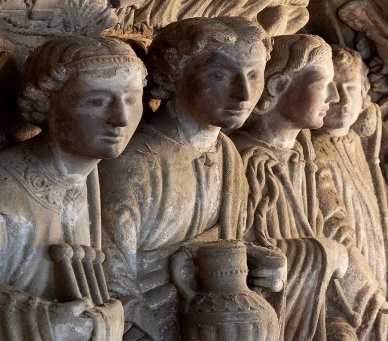 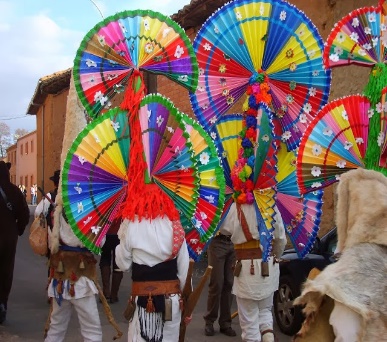 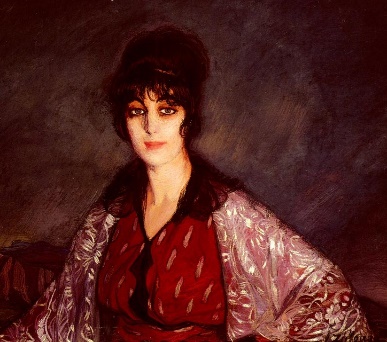 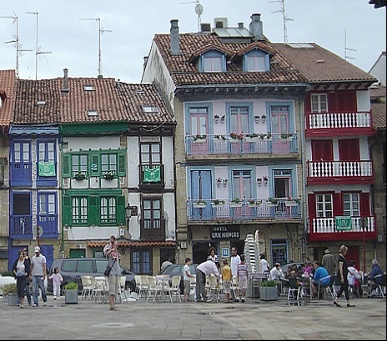 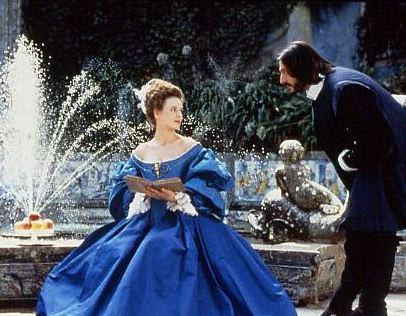 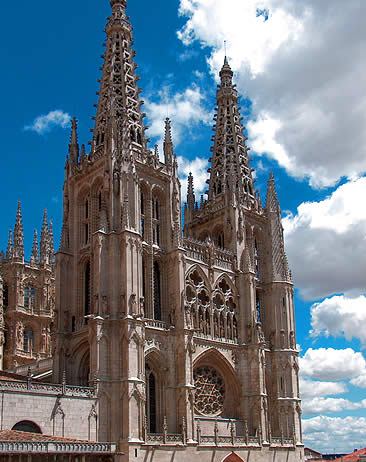 Conferencia de Clausura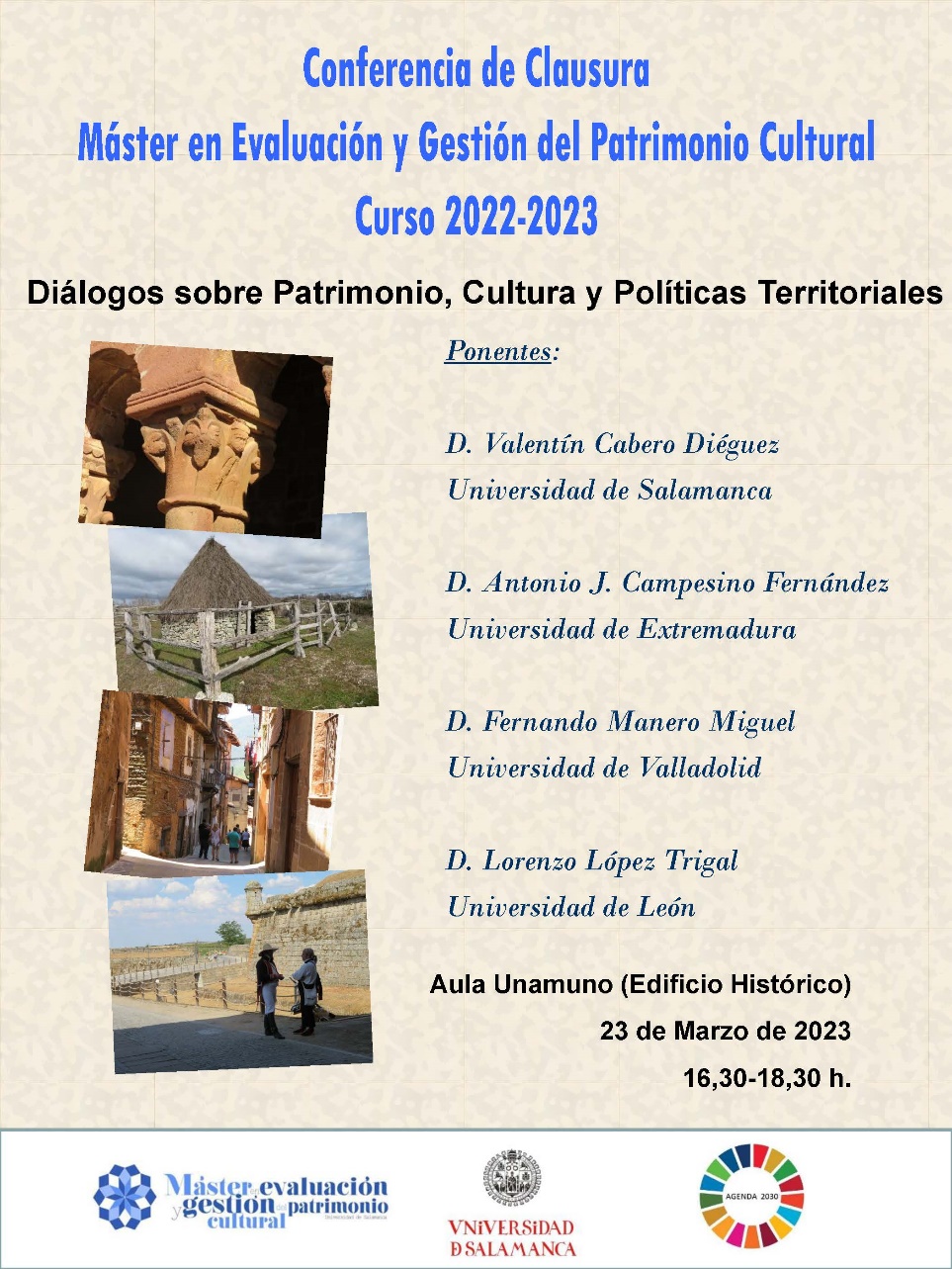 Ver ÁLBUM FOTOGRÁFICO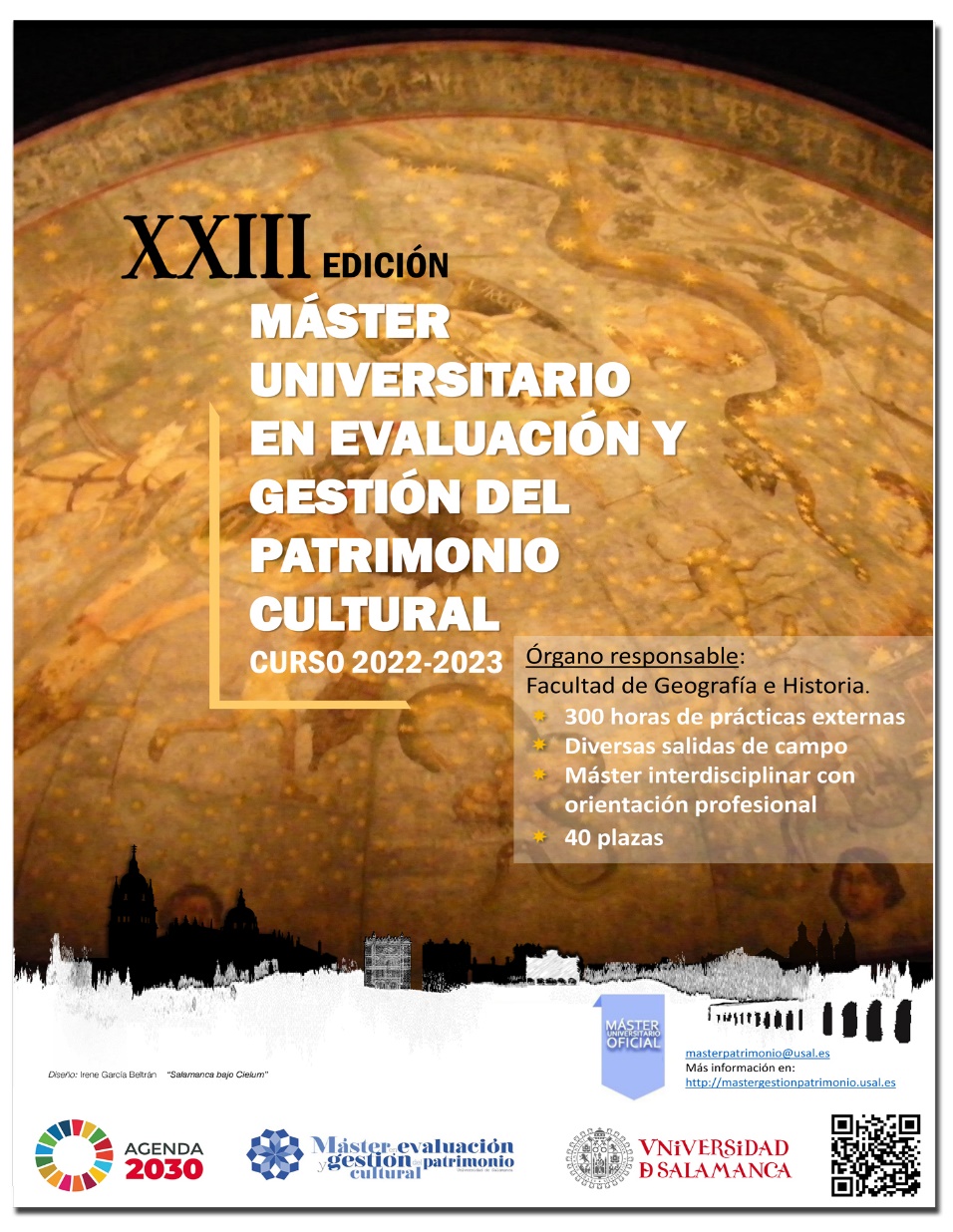 Conferencia Inaugural 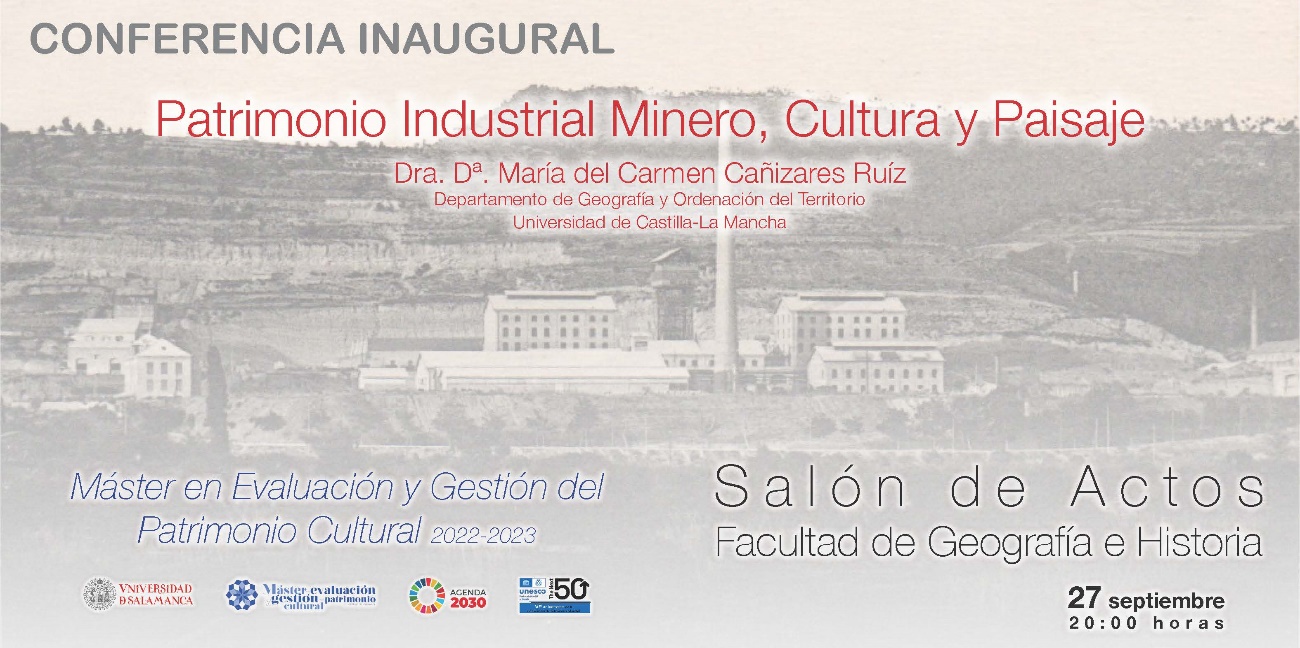 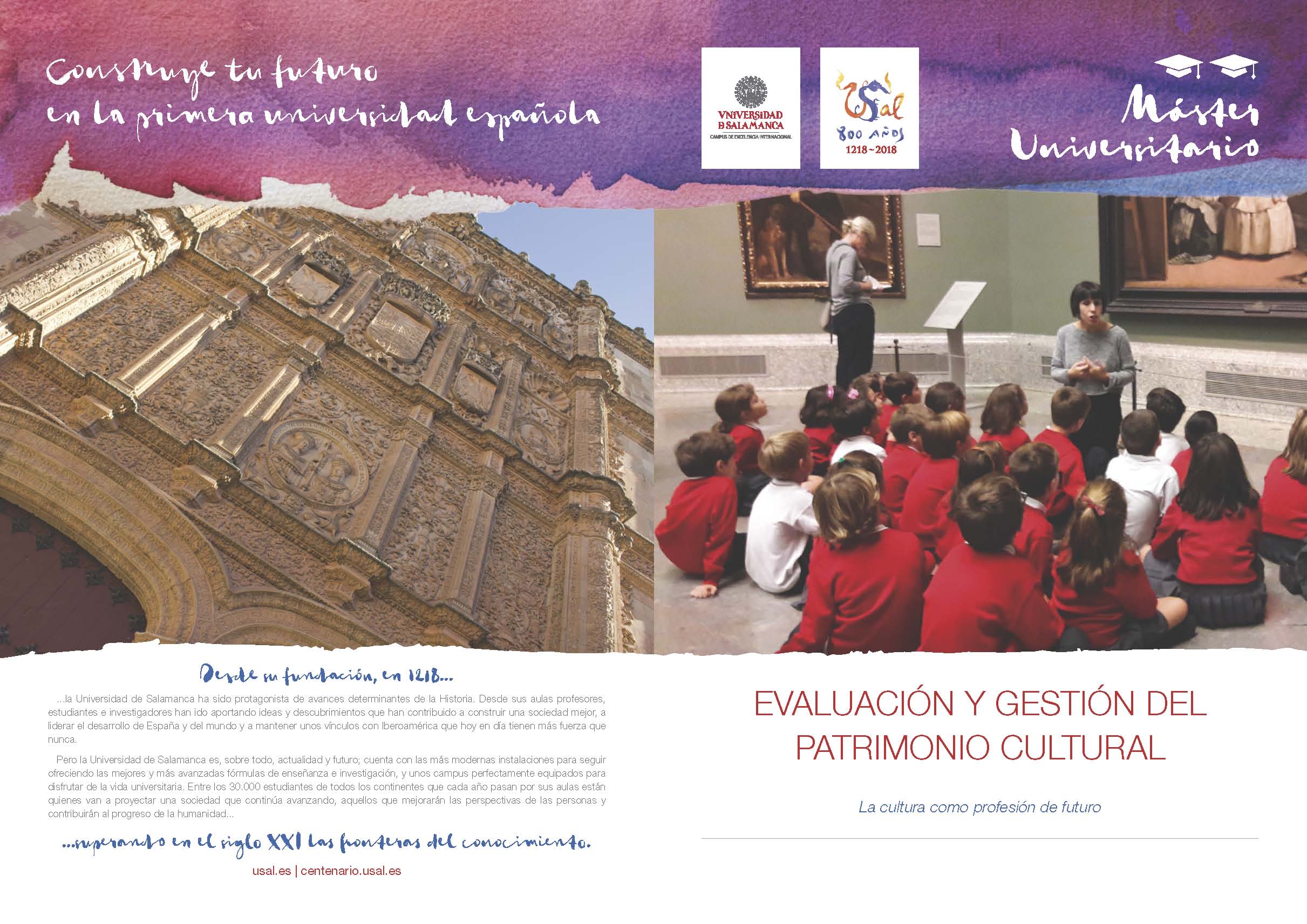 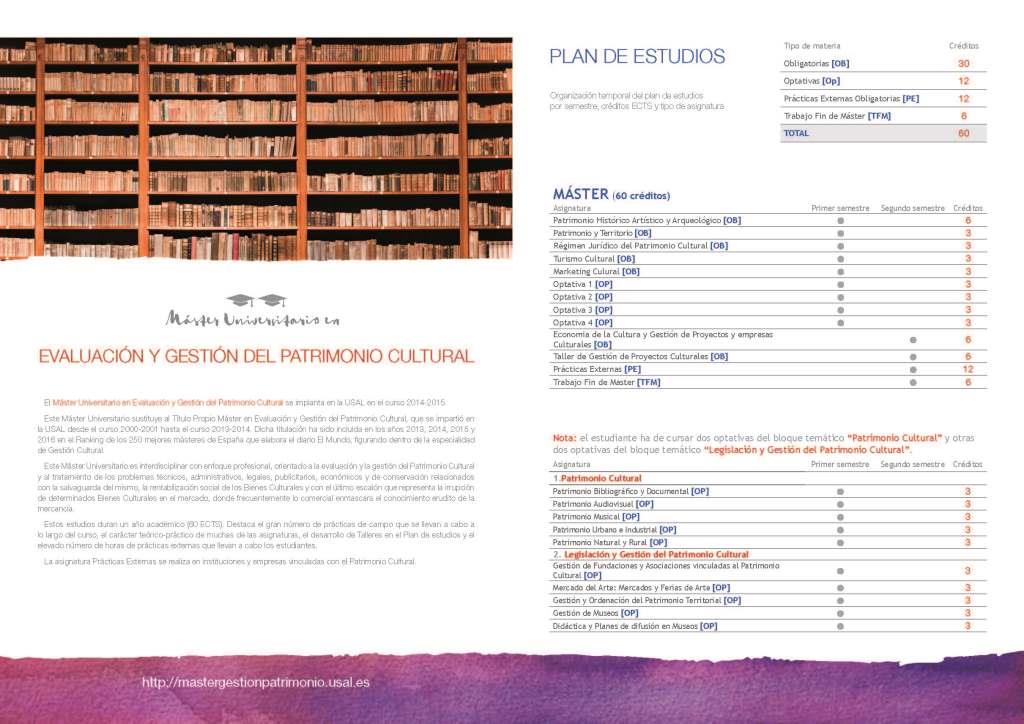 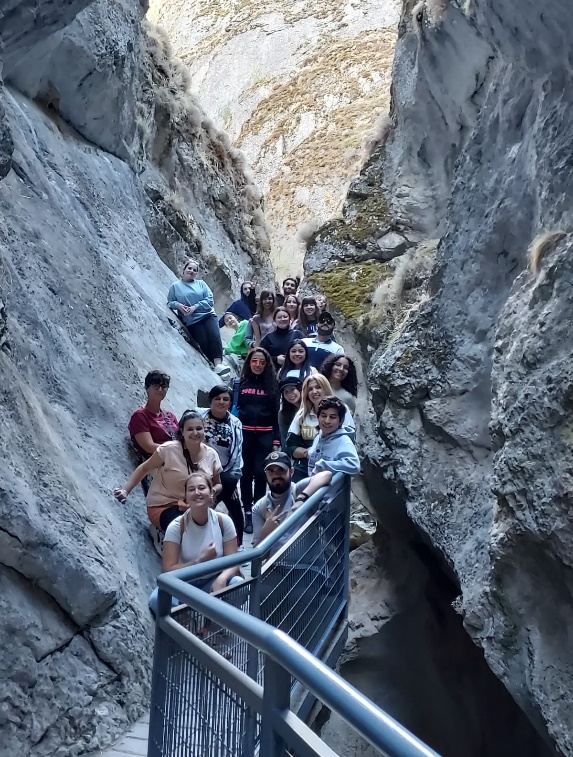 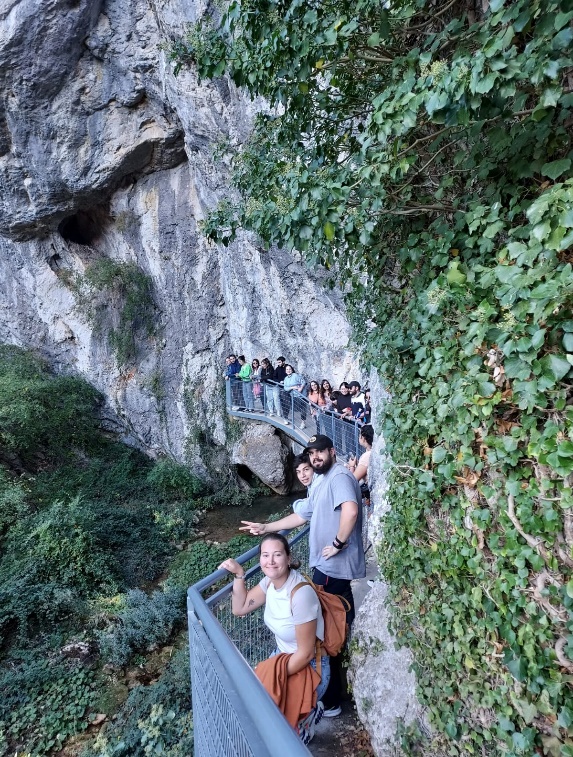 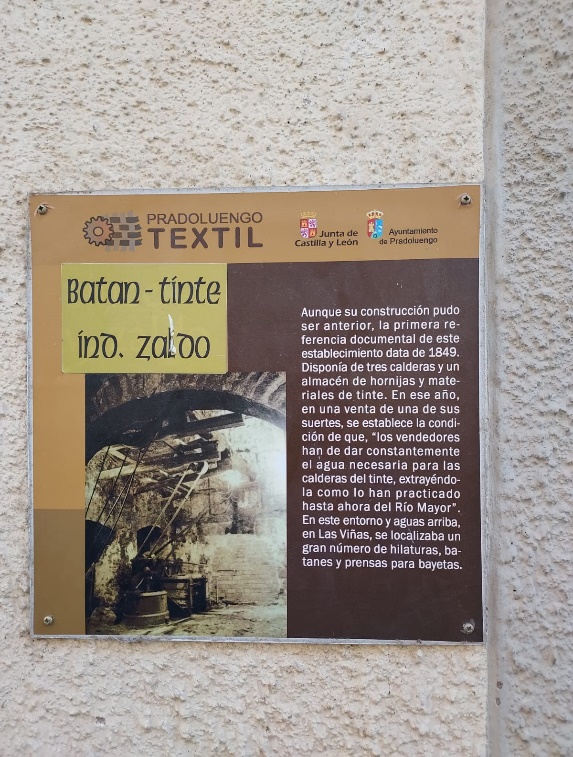 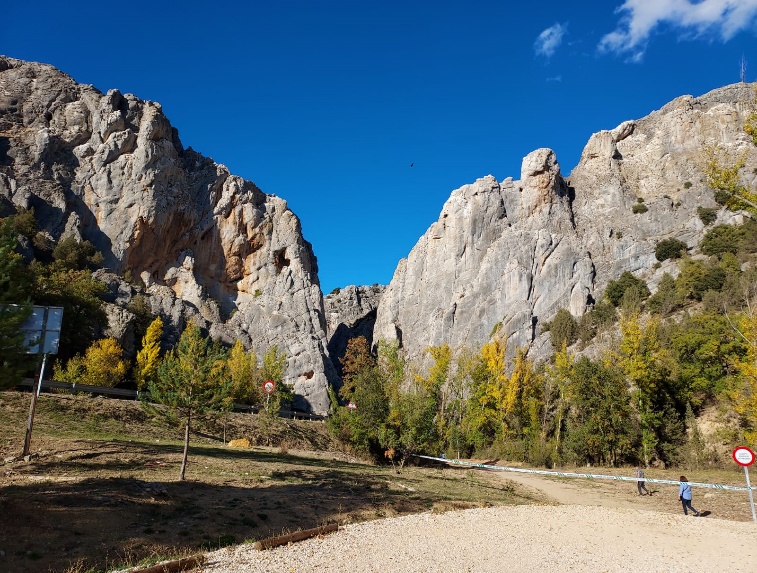 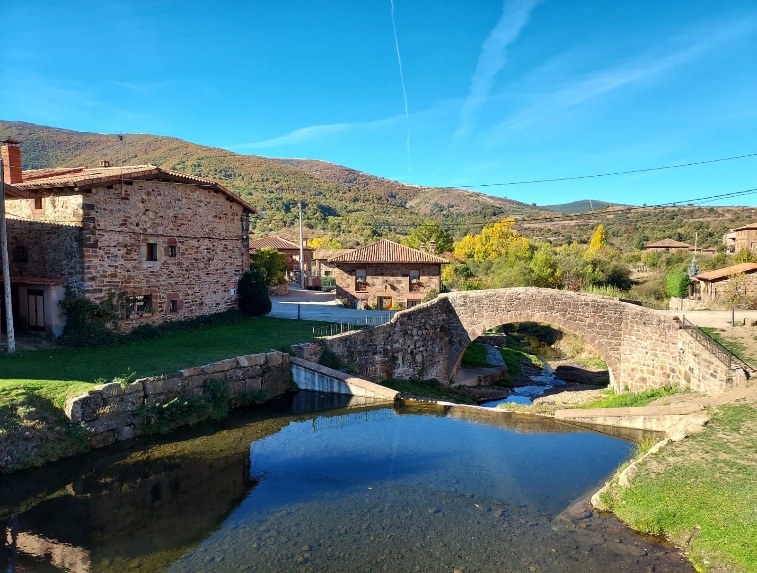 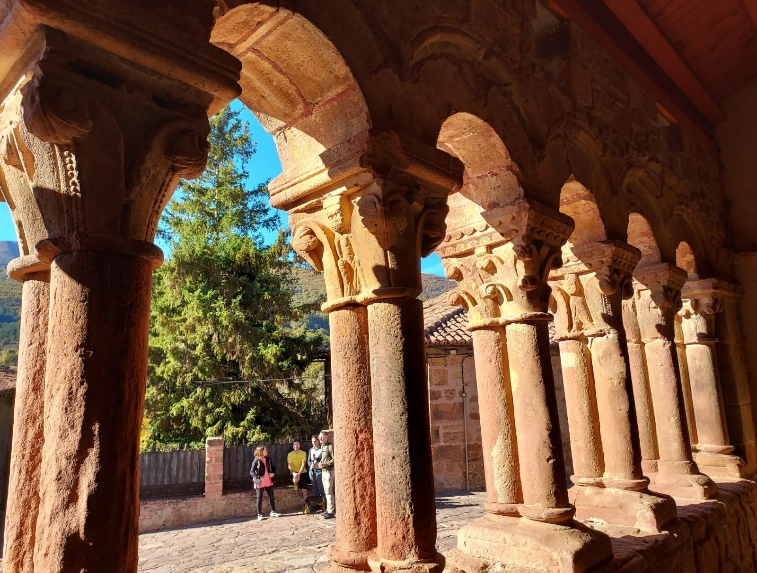 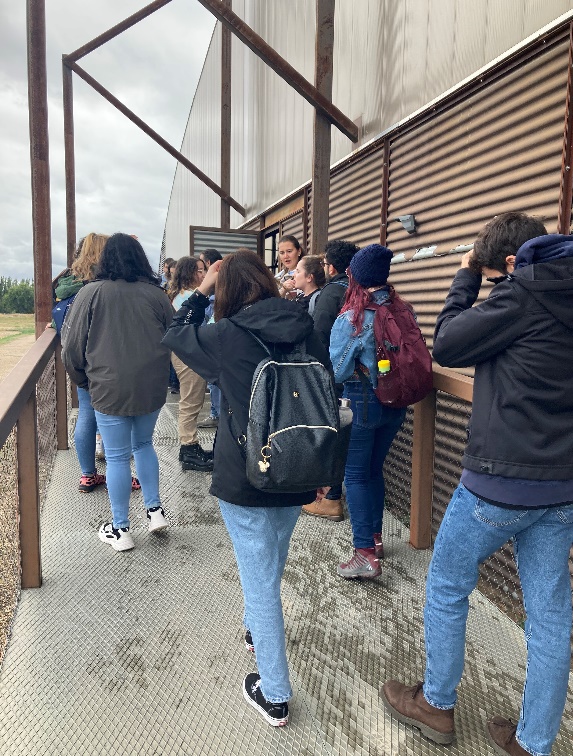 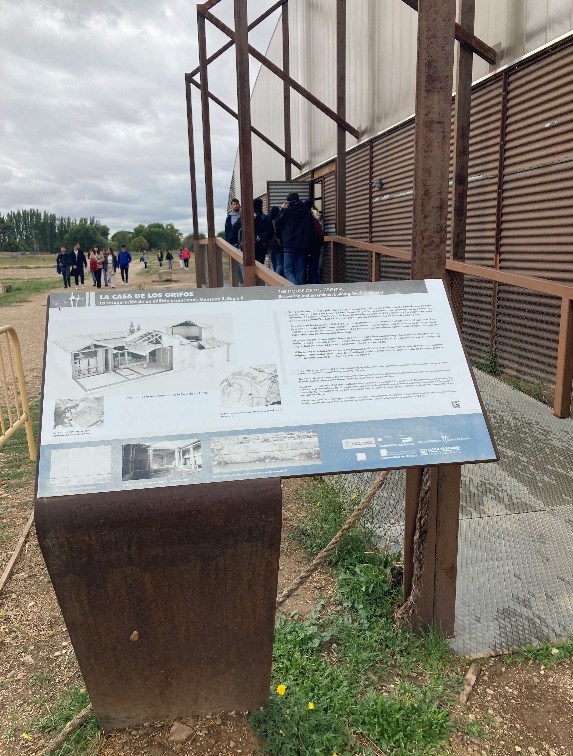 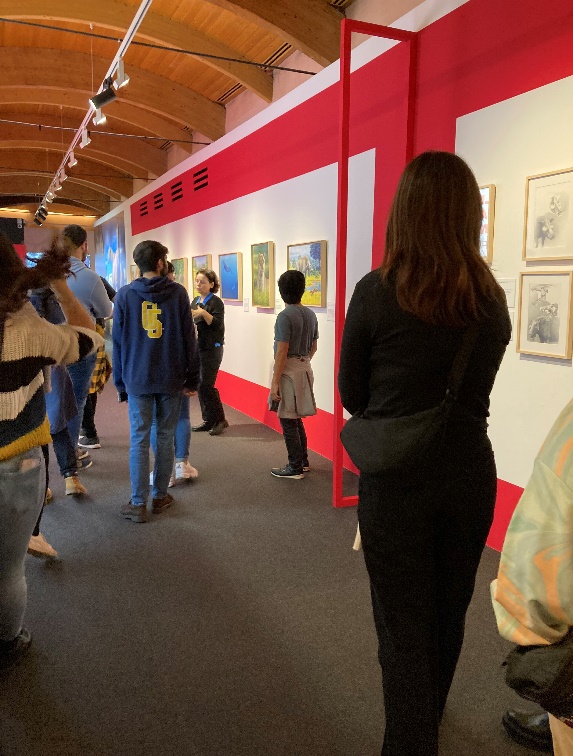 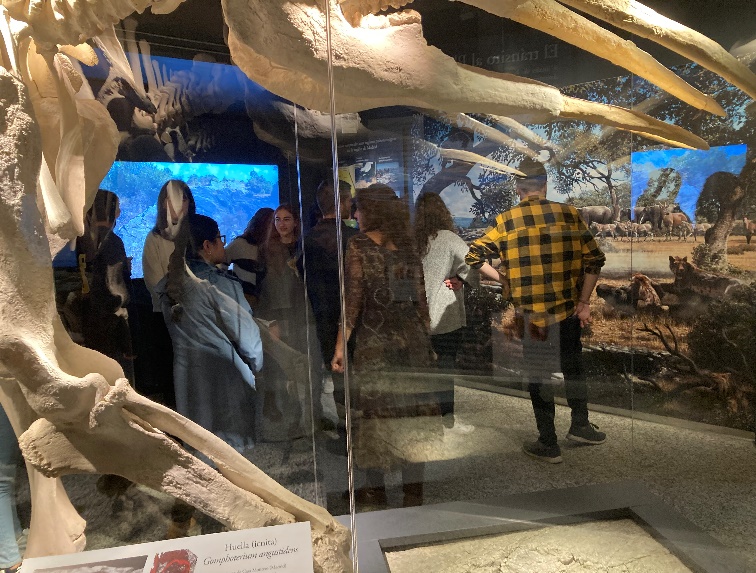 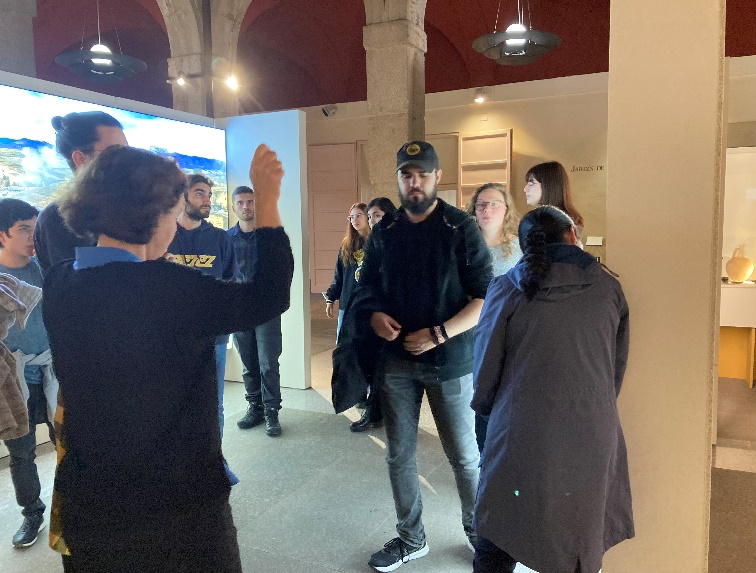 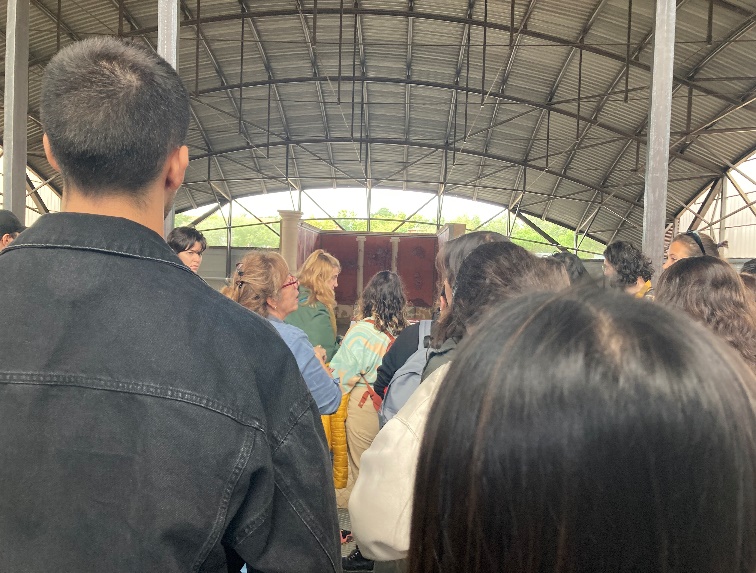 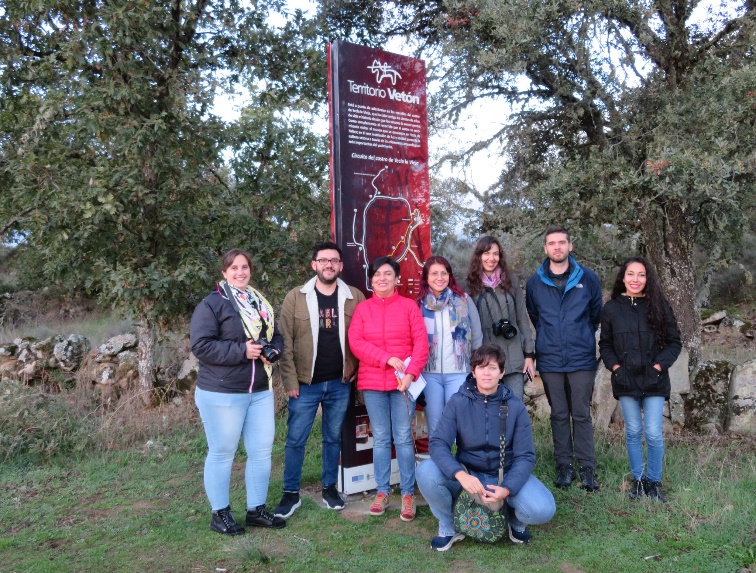 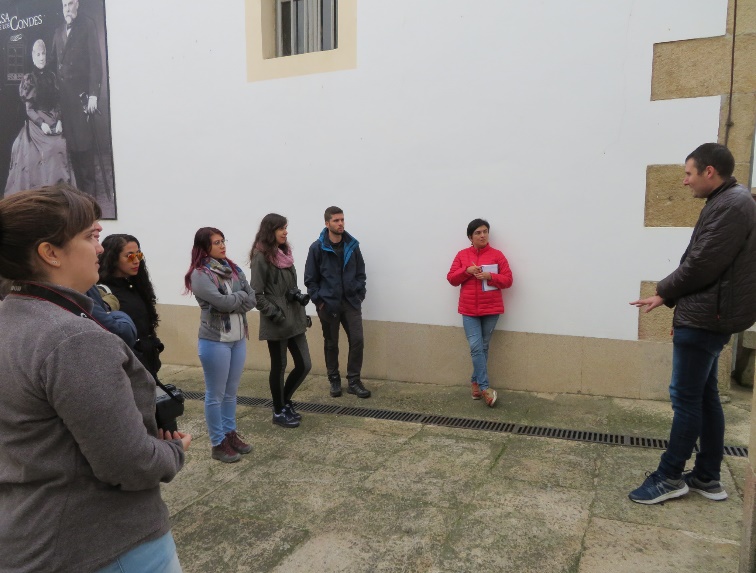 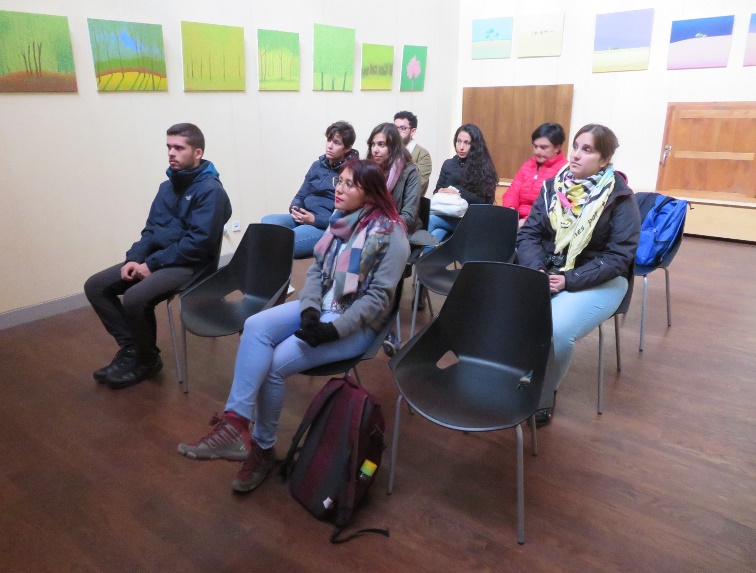 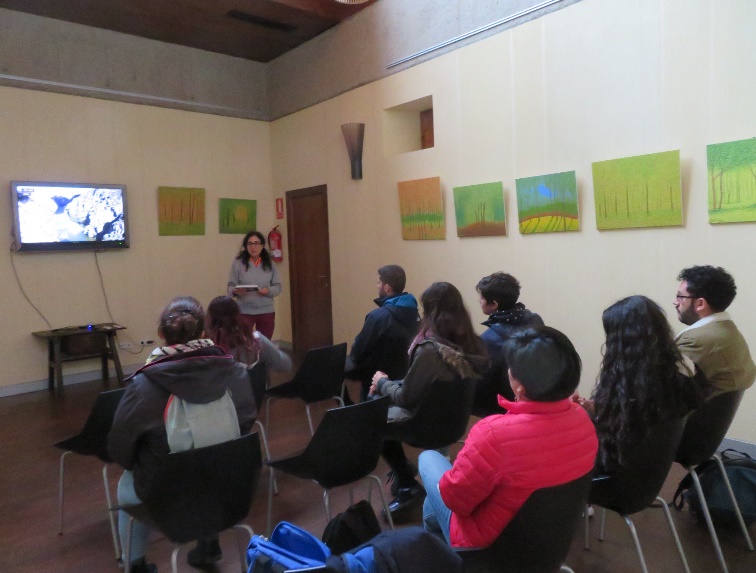 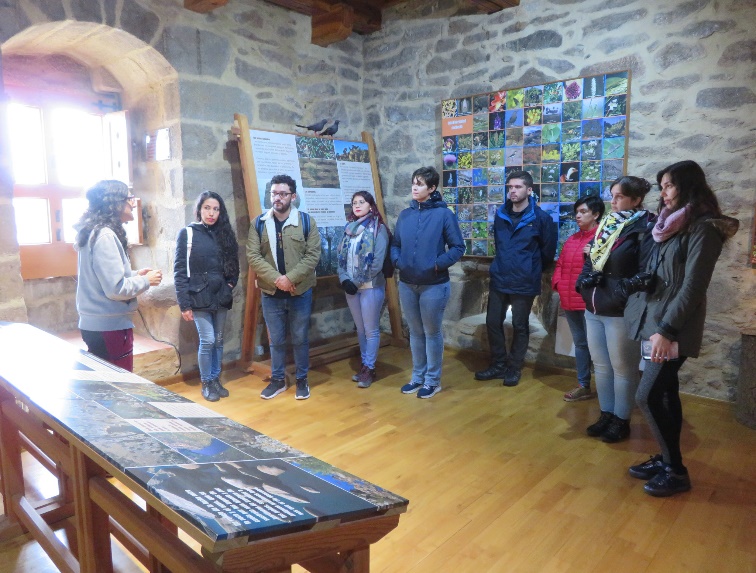 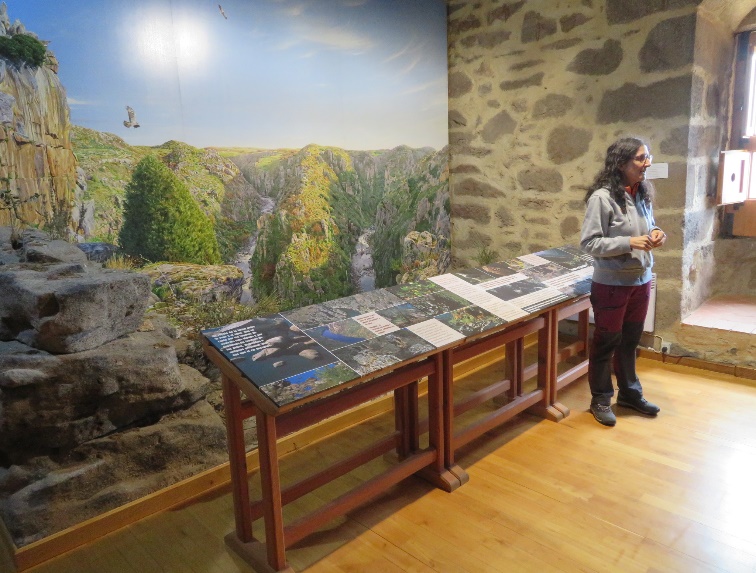 